I Know the Scriptures are TrueBy Jenny N. RichardsPDF available on her websitehttp://jennyrichardsmusic.com/assets/i-know-the-scriptures-are-true.pdfI know stories of far away places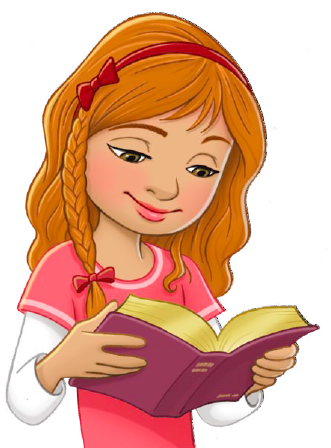 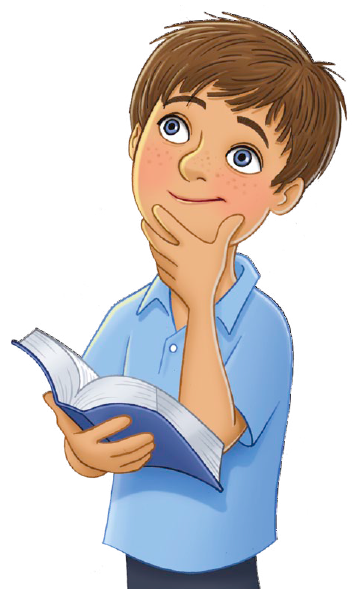 I know stories of long, long agoI know stories of 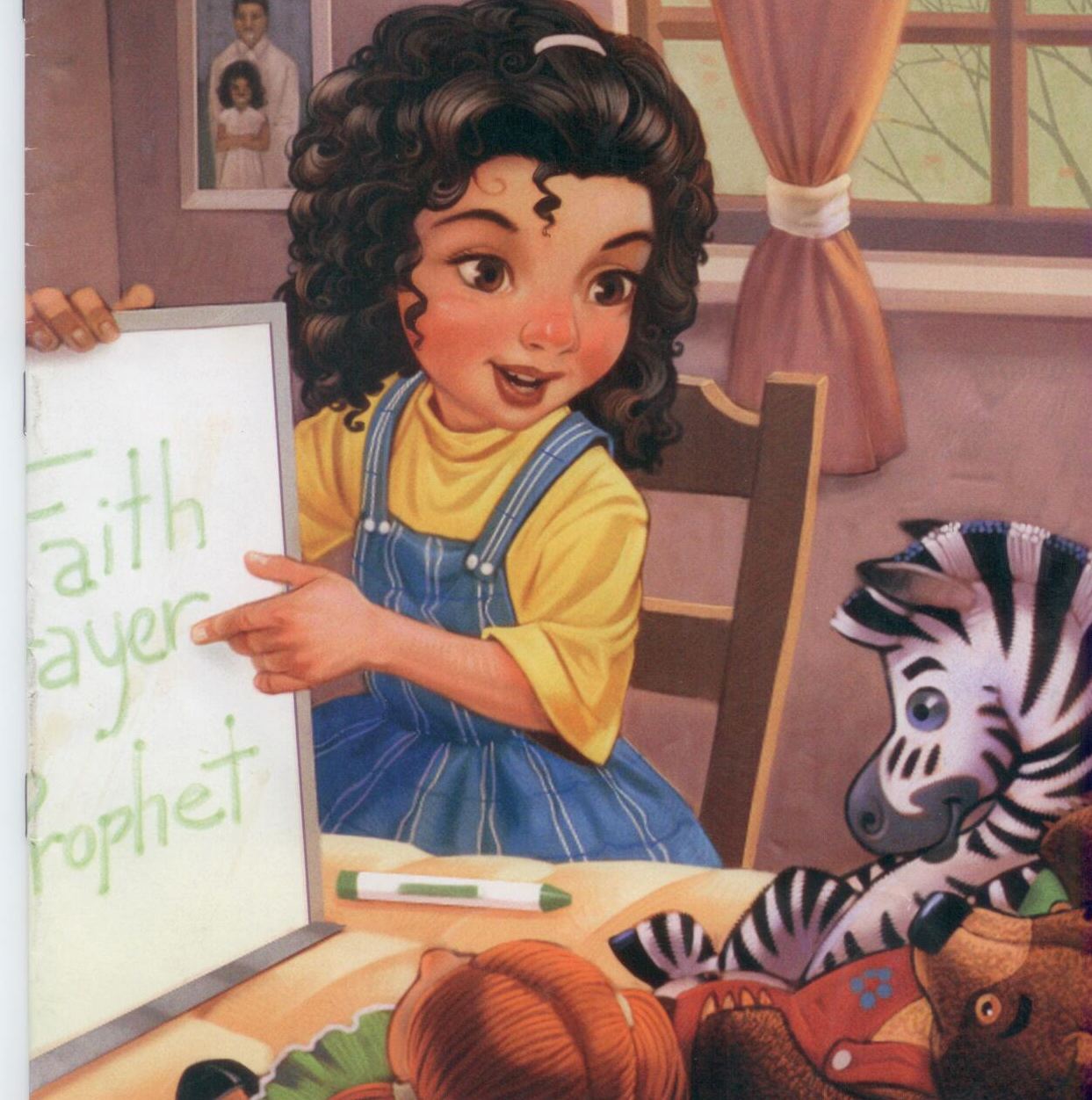 Faith and repentanceTold by prophets of old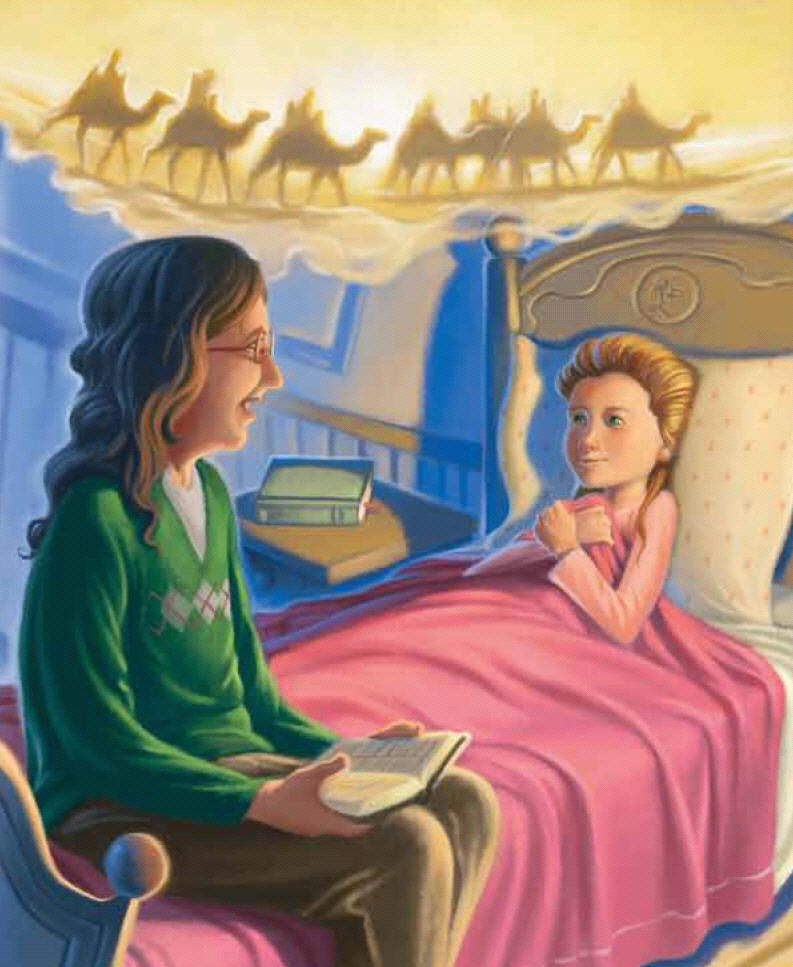 And I know they’re true!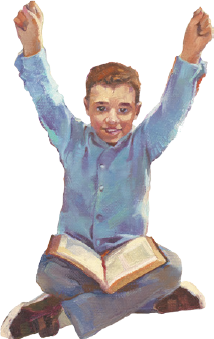 And I know that 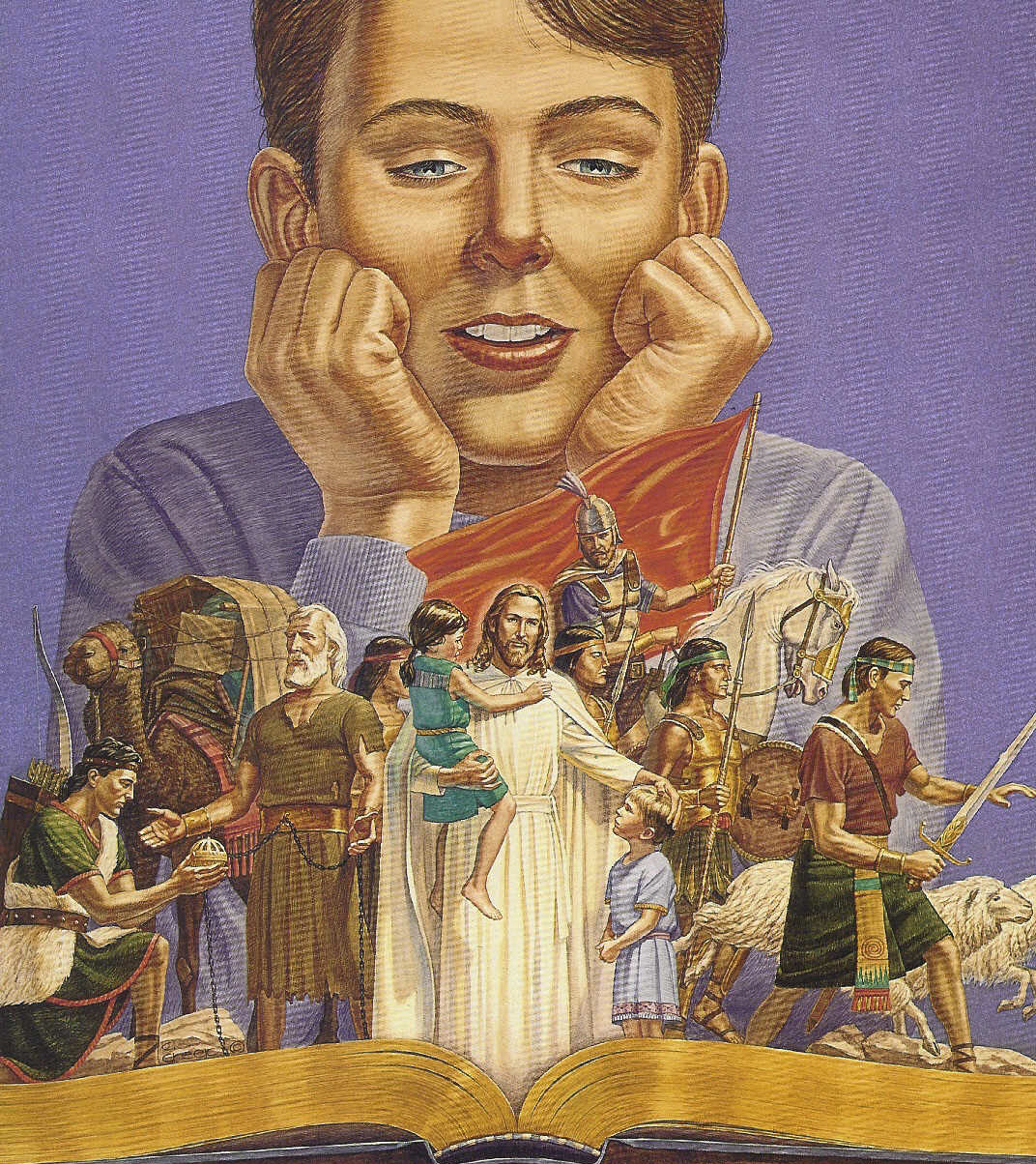 They were written for meAs I study, listen, learn, and obey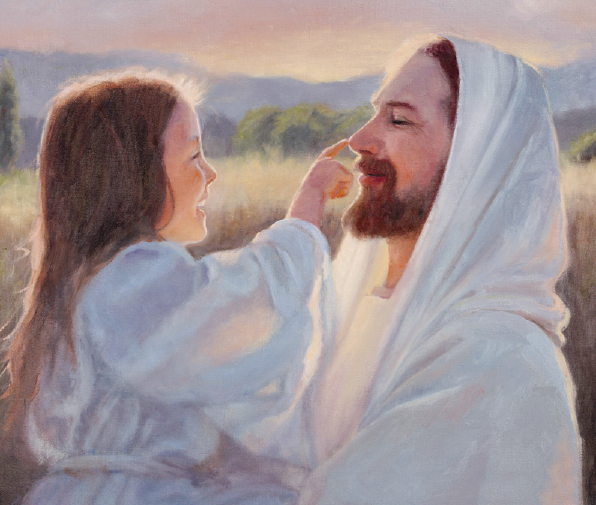 I can be more like JesusI have learned of aprophet named Alma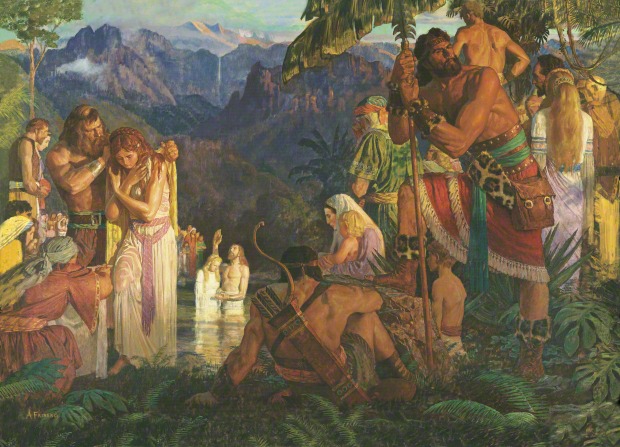 Who preached that the gospel is trueAnd the story of Helaman’s warriors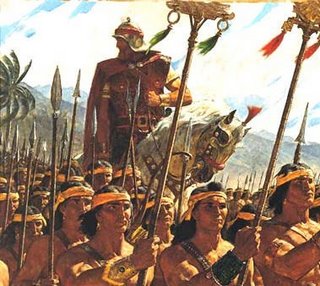 Who had had mothers that knewAnd I know they’re true!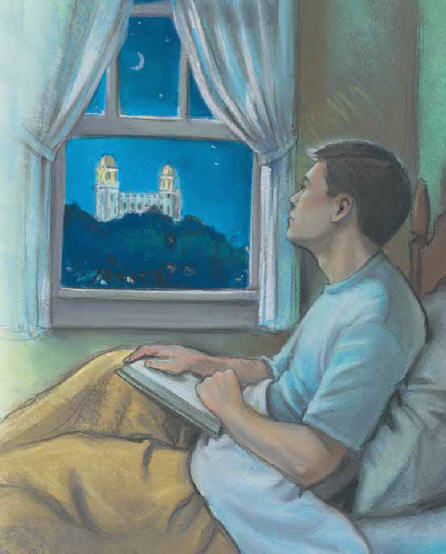 And I know that 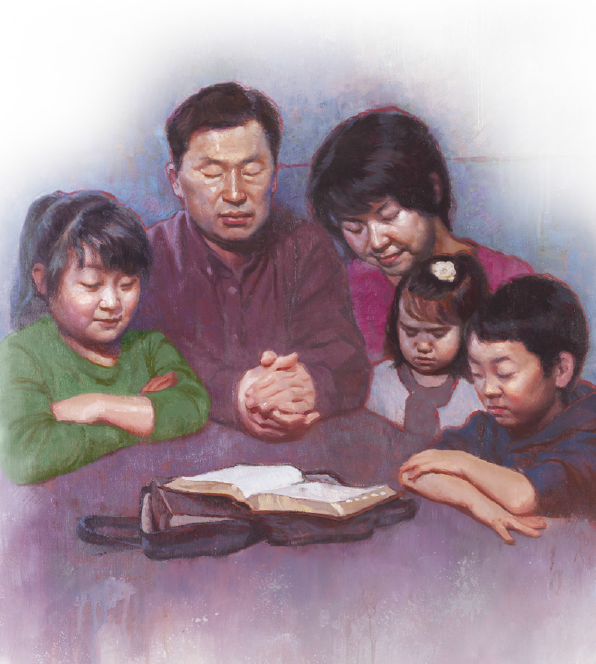 They were written for meAs I study, listen, learn, and obey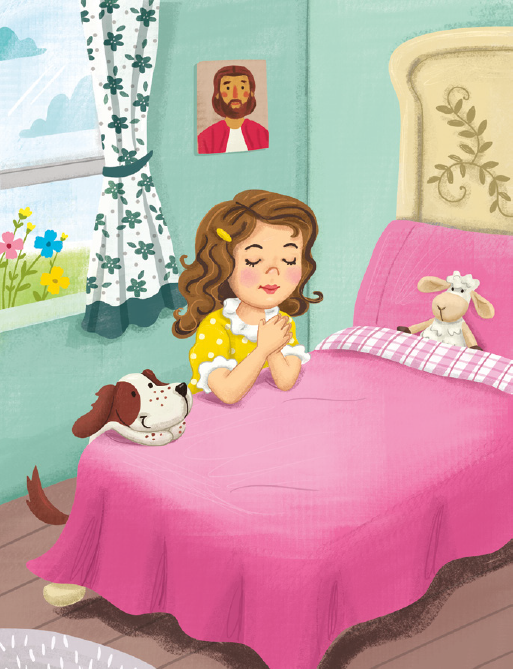 I can be more like JesusStories teach me what I can be!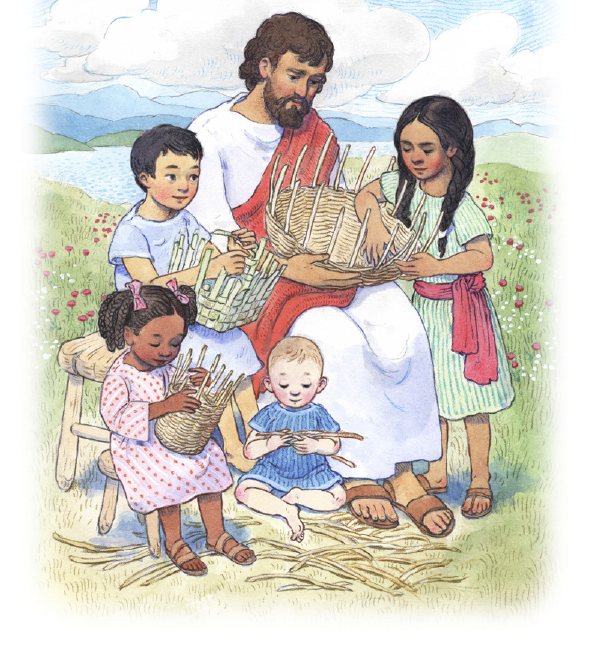 Stories teach me truths 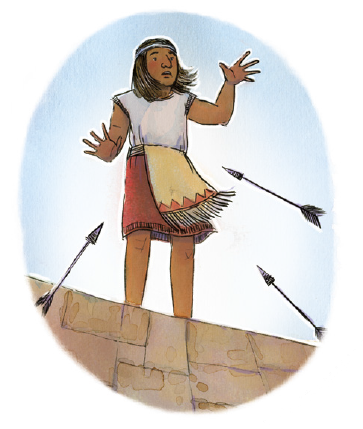 That can change meIn the scriptures I find many answers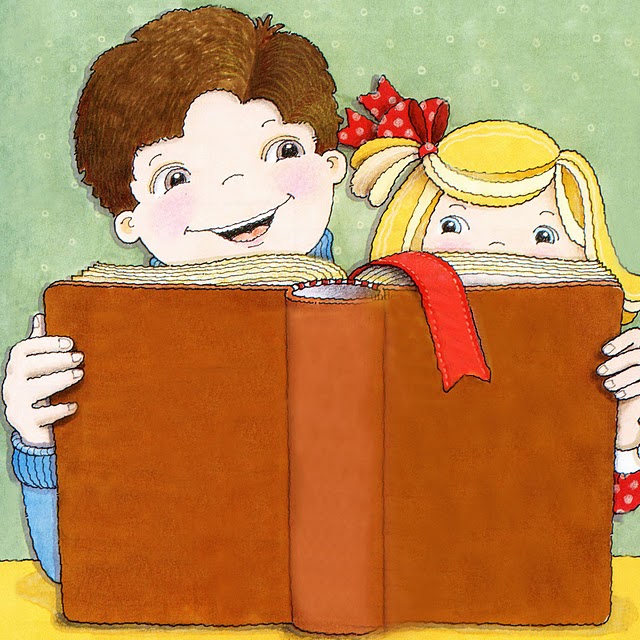 From stories that I hold so dearThey bring peaceThey bring hope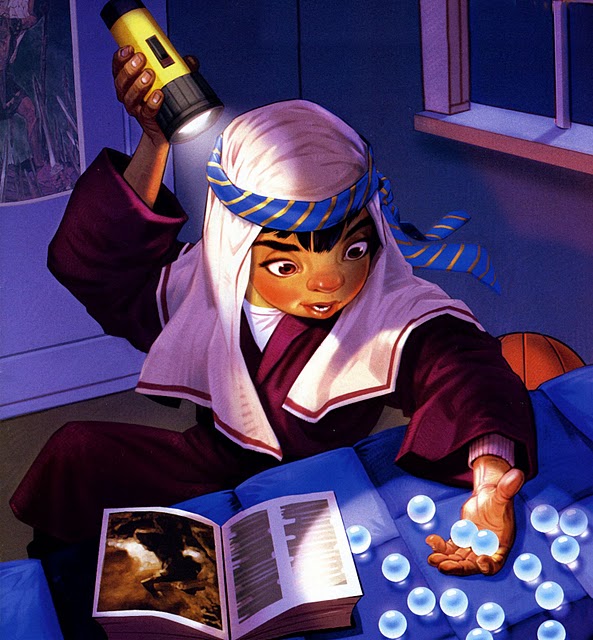 They bring courageAs I follow and hearAnd I know they’re true!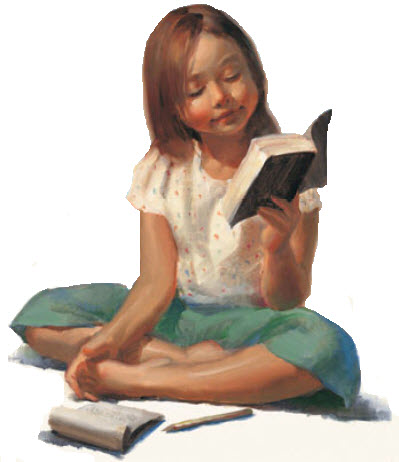 And I know that 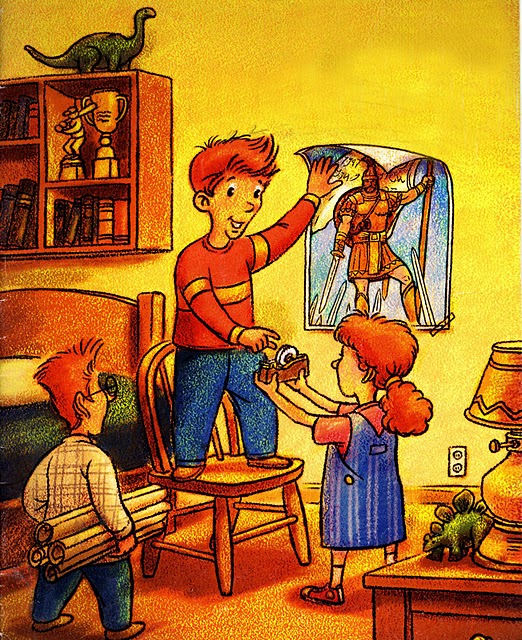 They were written for meAs I study, listen, learn, and obey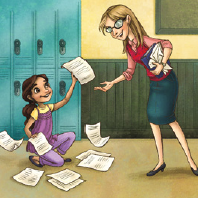 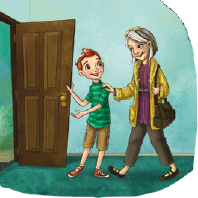 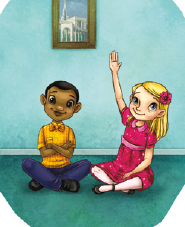 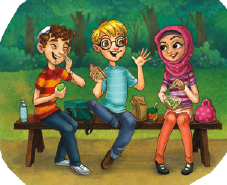 I can be more like Jesus